February 2021Virtual Meeting Presentation HandoutTank Mix Template for Developing a WeedControl Program in PotatoesPamela J.S. HutchinsonUniversity of IdahoPotato Cropping Systems Weed ScientistAberdeen R&E Center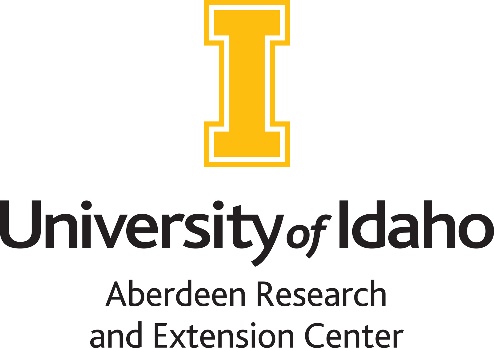 Tank Mix Template for Developing a Weed Control Program in Potatoes.An effective way to improve weed control in each field is to customize the herbicide tank mixture to target the specific weed species in the field. Creation and use of a Herbicide Tank-Mix Partner Chart will allow for customizing a mixture for one field, then ability to change the herbicides for a different field with different weed species.How to create a Herbicide Tank-mix Partner Chart:List Potato herbicides grouped by Site of Action (SOA) on the left (CHART 1).Readily available charts organized in this manner can be found online.Enter across the top as many weed species as possible known to be in the potato production area.Enter the herbicide control levels for each weed (Tables 1 and 2). Weed control tables are also available in the PNW Weed Control Handbook and other publications that can be found online) (CHART 2).Select the weeds species known to be in the field of interest. Note the herbicides providing 90 to 100% control of those weeds.Choose two or more herbicides providing 90 to 100% season-long control of all the species in that field…that is the Targeted Tank Mix for the field.Herbicides must have different SOAChoose herbicides that have activity on more than one of the species = overlapping control of weed species present in the field.This handout provides that information and more to customize herbicide tank mixtures depending upon the weed species present in a potato field i.e. Targeted Tank Mixtures.BONUS: See  Table 3 at the end of the handout for Potato Herbicide Application Timing and Activity (soil  and foliar).andTables 4, 5 and 6 for Potato Herbicides Strengths and Challenges.Tank Mix Partner Choice Chart 1: basic chart with control not yet indicated. Herbicides labeled for use in potatoes and Site of Action (SOA) are in the two left columns. Herbicides with the same color and number are in the same SOA group. In this chart, up to seven weed species that are the field could be listed across the top. Herbicides in the same color are in the same SOA group. 1Not all registered product names are shown.2 Product labeled and sold in Canada, only.NOTE: Burndown herbicides, glyphosate, paraquat, Sequence (glyphosate + s-metolachlor), and Aim (carfentrazone-ethyl) are not included but may be needed as part of the herbicide control program. Tank Mix Partner Choice Chart 2: with herbicides labeled for use in potatoes in the left column. Herbicides in the same color are in the same SOA group. The five weeds shown are an example specific weed species in a field of interest. G, good = 90 to 100%; F, fair = 80 to 89%; PN, poor to none = 0 to 30% control; N, None = 0% control; S = suppression only, approx. 50% control;   – = no information available. NOTE: Burndown herbicides, glyphosate, paraquat, and Aim EC are not included but may be needed as part of the herbicide control program. Herbicides in the same color are in the same MOA group. 1 Not all registered product names are shown.2 Product labeled and sold in Canada, only.NOTE: Burndown herbicides, glyphosate, paraquat, Sequence (glyphosate + s-metolachlor), and Aim (carfentrazone-ethyl) are not included but may be needed as part of the herbicide control program. The example Field #1 has hairy nightshade, common lambsquarters, and green foxtail.The 90 to 100% (G) season-long control level of any of those three weeds are circled on the chart (CHART 3).Two-way tank mixture possibilities for control of these three weeds (CHART 4): Chateau, sulfentrazone, Matrix (Prism in Canada), Outlook, or Eptam + Linex, metribuzin, or Prowl H2O; Chateau, sulfentrazone, Matrix (Prism in Canada), Eptam + Boundary;Sencor STZ or Sulfentrazone MTZ alone.Field #1 w/ hairy nightshade, common lambsquarters, green foxtailChart 5: Outlook + Linex/Lorox; Chart 6: Outlook + Prowl H2OFigure 1. Metribuzin with and without Outlook (Hairy nightshade and common lambsquarters.Hairy nightshade: Herbicides providing 90 to 100% control of hairy nightshade are Chateau, sulfentrazone, Matrix, Outlook, or Eptam. Common lambsquarters: Effective partner(s) for common lambsquarters control in a two-way tank mix with these “hairy nightshade control herbicides” are Linex/Lorox, metribuzin, and Prowl H2O. Green foxtail: Linex/Lorox, metribuzin, and Prowl H2O will also control green foxtail.Pre-mixes/co-paks:Sencor STZ, the co-pak of metribuzin and sulfentrazone, or Sulfentrazone MTZ (pre-mix of sulfentrazone and metribuzin) could be used to control all three weeds or as a tank mix partner as long as the other herbicides have a different MOA.Boundary, the pre-mix of s-metolachlor (Dual Magnum and others) and metribuzin, could be included for common lambsquarters and green foxtail control. The tank mix partner for hairy nightshade control should have a different MOA than s-metolachlor and metribuzin. Additional metribuzin is sometimes included with Boundary in order to bring the metribuzin rate to that which is typically recommended. Example FIELD #2 w/ common lambsquarters, redroot pigweed, kochiaCHART 7: Linex/Lorox + metribuzin, Prowl H2O + metribuzin, Prowl H2O + Linex/LoroxField 1: Hairy nightshade, common lambsquarters, green foxtailTank Mix Partner Choice Chart 3. Herbicides labeled for use in potatoes. Herbicides in the same color are in the same SOA group. Example of the herbicides with G = 90 to 100% season-long control for the weeds present in the field of interest: hairy nightshade, common lambsquarters, and green foxtail.G, good = 90 to 100%; F, fair = 80 to 89%; PN, poor to none = 0 to 30% control; N, None = 0% control; S = suppression only, approx. 50% control;   – = no information available. NOTE: Burndown herbicides, glyphosate, paraquat, and Aim EC are not included but may be needed as part of the herbicide control program. Herbicides in the same color are in the same SOA group. 1 Not all registered product names are shown.2 Product labeled and sold in Canada, only.NOTE: Burndown herbicides, glyphosate, paraquat, Sequence (glyphosate + s-metolachlor), and Aim (carfentrazone-ethyl) are not included but may be needed as part of the herbicide control program.Field 1: Hairy nightshade, common lambsquarters, green foxtail.Tank Mix Partner Choice Chart 4. Herbicides labeled for use in potatoes in the left column. Example of the herbicides with G = 90 to 100% season-long control for the weeds present in the field of interest: hairy nightshade, common lambsquarters, and green foxtail.G, good = 90 to 100%; F, fair = 80 to 89%; PN, poor to none = 0 to 30% control; N, None = 0% control; S = suppression only, approx. 50% control;   – = no information available. Field 1: Hairy nightshade, common lambsquarters, green foxtail.Tank Mix Partner Choice Chart 5. Example of a two-way tank mixture needed to control the weeds present in the same field: hairy nightshade, common lambsquarters, and green foxtail: Outlook + Linex/Lorox.G, good = 90 to 100%; F, fair = 80 to 89%; PN, poor to none = 0 to 30% control; N, None = 0% control; S = suppression only, approx. 50% control;   – = no information available. NOTE: Burndown herbicides, glyphosate, paraquat, and Aim EC are not included but may be needed as part of the herbicide control program. Field 1: Hairy nightshade, common lambsquarters, green foxtail.Tank Mix Partner Choice Chart 6. Example of a two-way tank mixture needed to control the weeds present in the same field: hairy nightshade, common lambsquarters, and green foxtail: Outlook + Prowl H2O.G, good = 90 to 100%; F, fair = 80 to 89%; PN, poor to none = 0 to 30% control; N, None = 0% control; S = suppression only, approx. 50% control;   – = no information available. NOTE: Burndown herbicides, glyphosate, paraquat, and Aim EC are not included but may be needed as part of the herbicide control program. Field 2: Common lambsquarters, redroot pigweed, kochiaTank Mix Partner Choice Chart 7. Example of a two-way tank mixture needed to control the weeds present in the same field: common lambsquarters, redroot pigweed, and kochia: Linex/Lorox + metribuzin; Prowl H2O + metribuzin; Prowl H2O + Linex/LoroxG, good = 90 to 100%; F, fair = 80 to 89%; PN, poor to none = 0 to 30% control; N, None = 0% control; S = suppression only, approx. 50% control;   – = no information available. NOTE: Burndown herbicides, glyphosate, paraquat, and Aim EC are not included but may be needed as part of the herbicide control program. 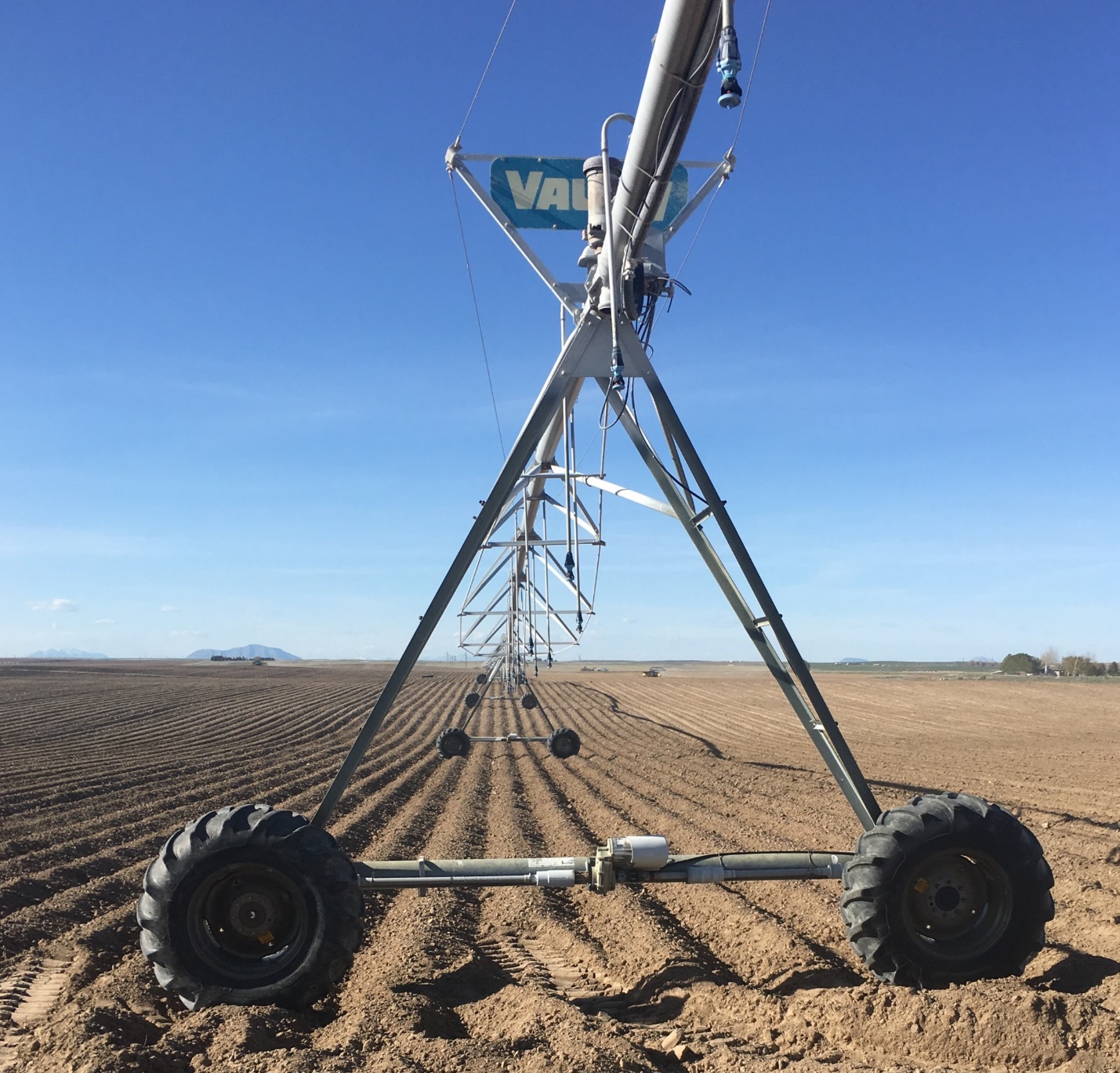 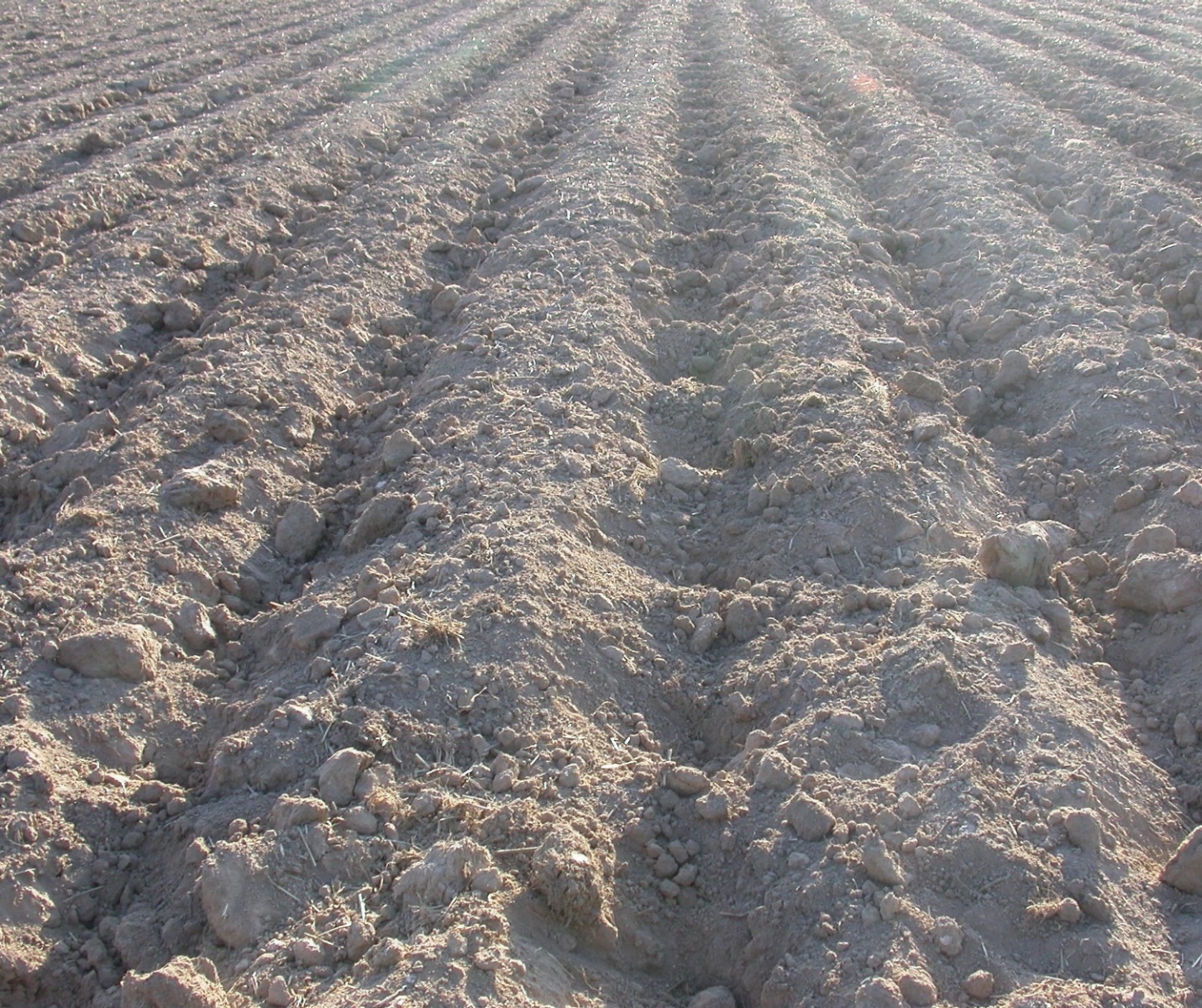 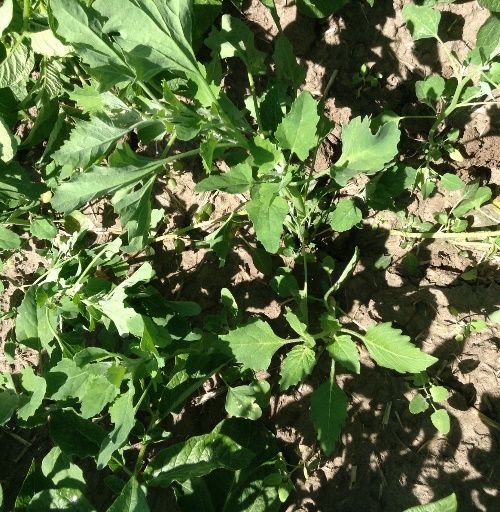 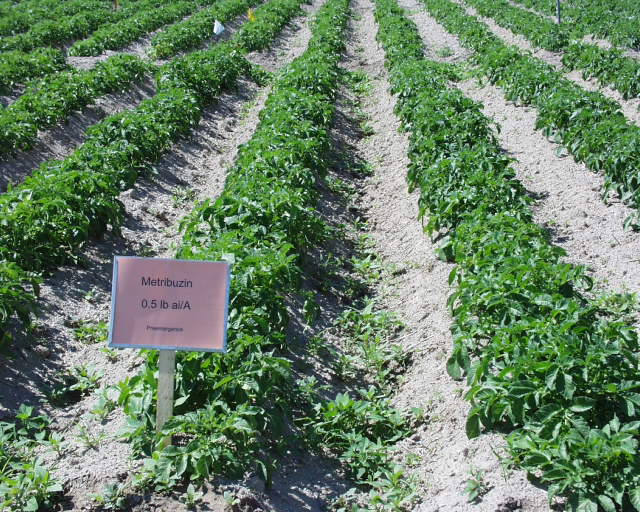 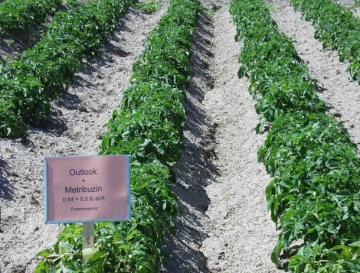 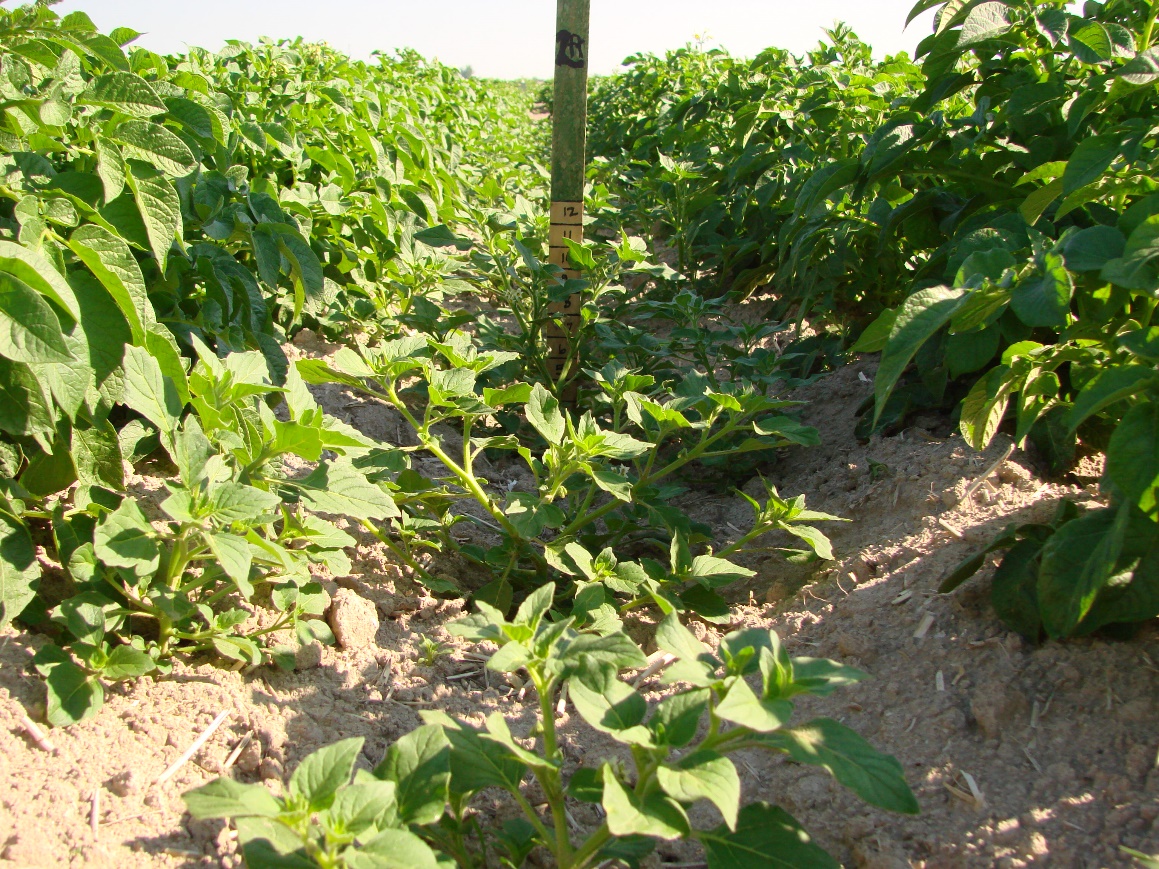 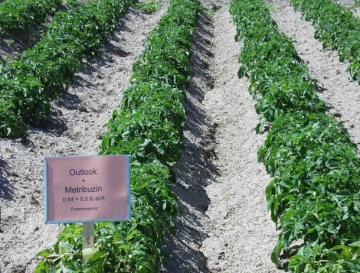 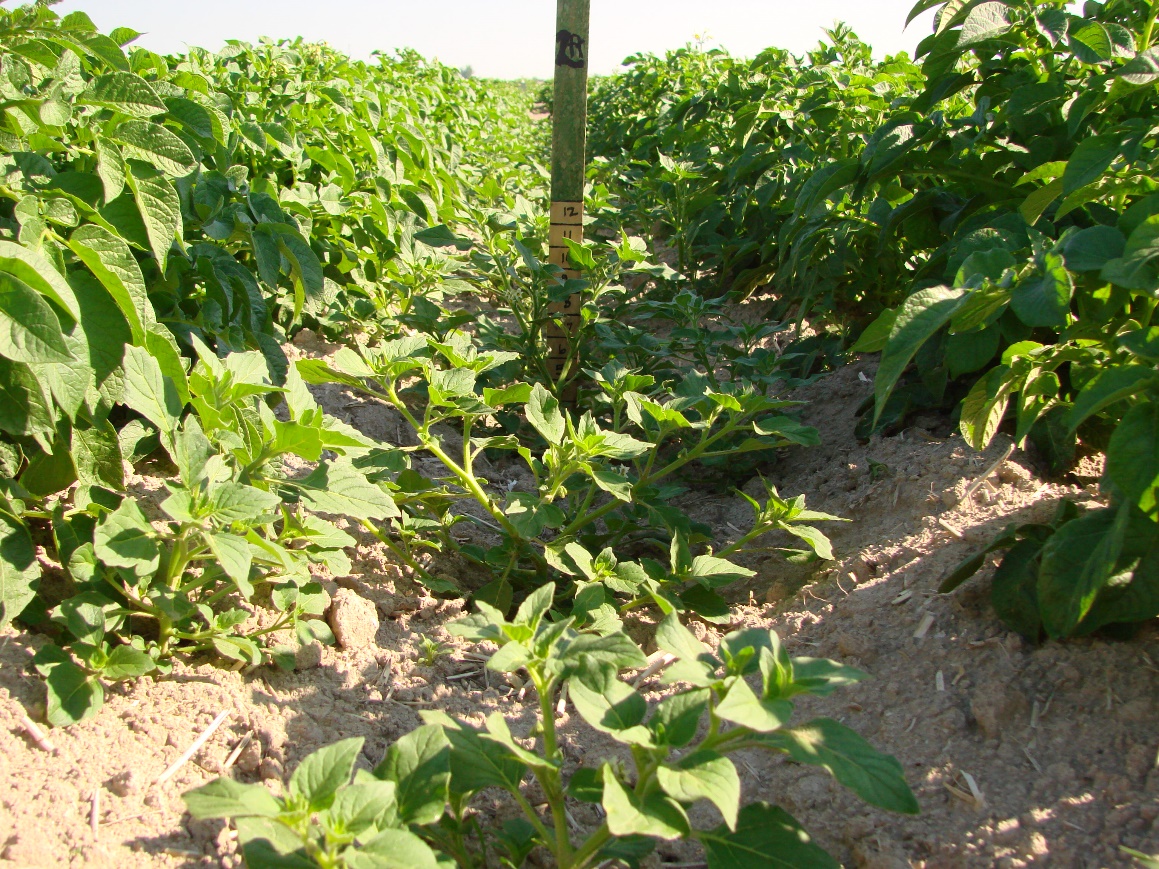 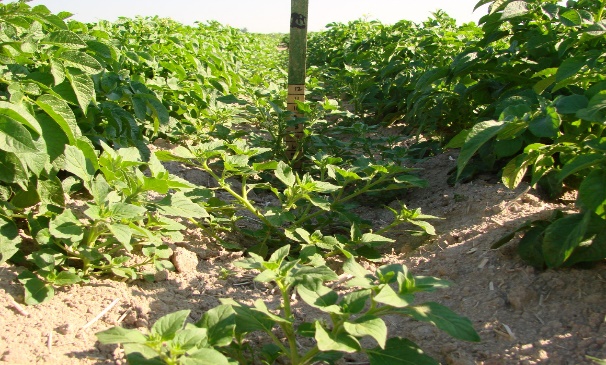 Table 3. Potato Herbicides Application Timing and Activity (soil and foliar). 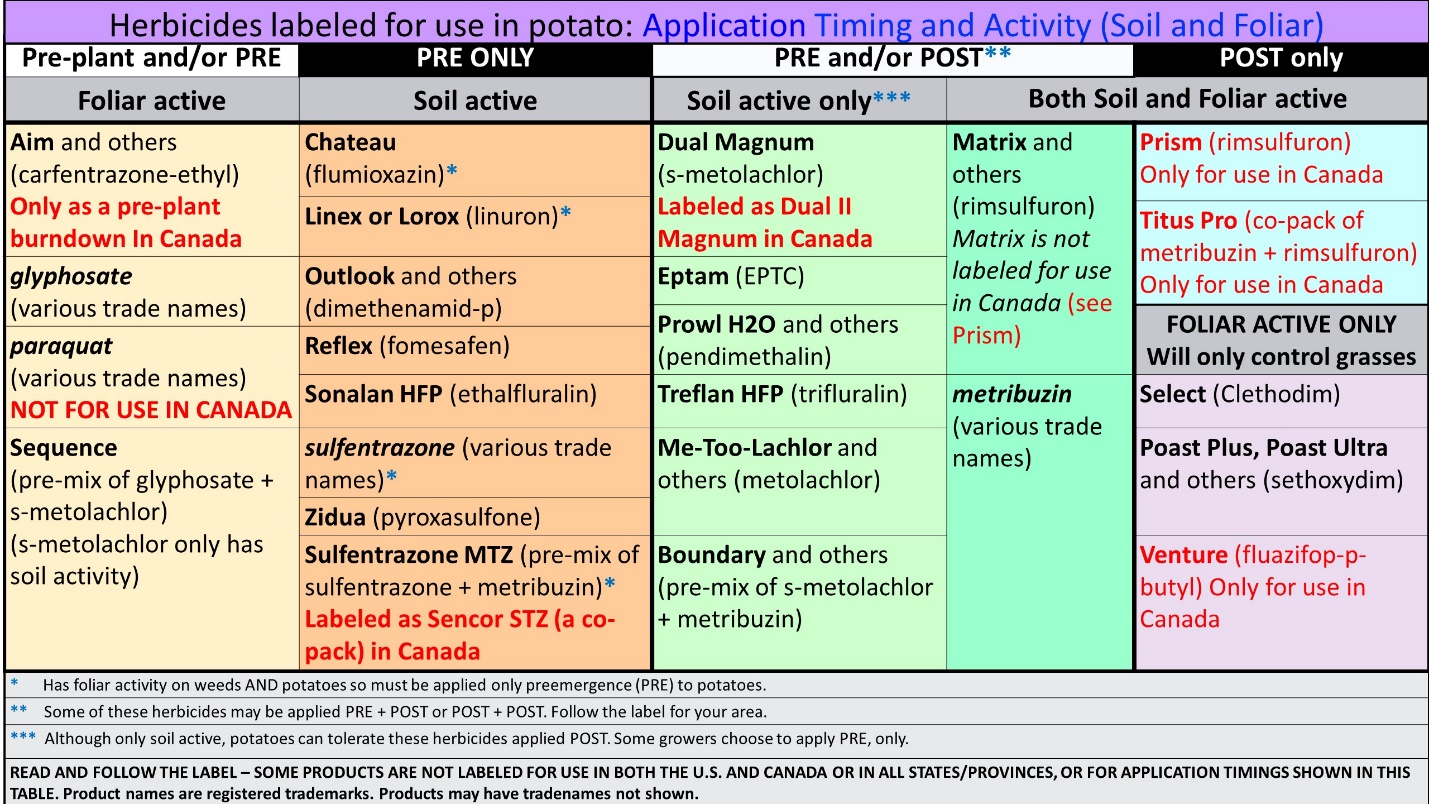 Table 4. Potato Herbicides Strengths and Challenges.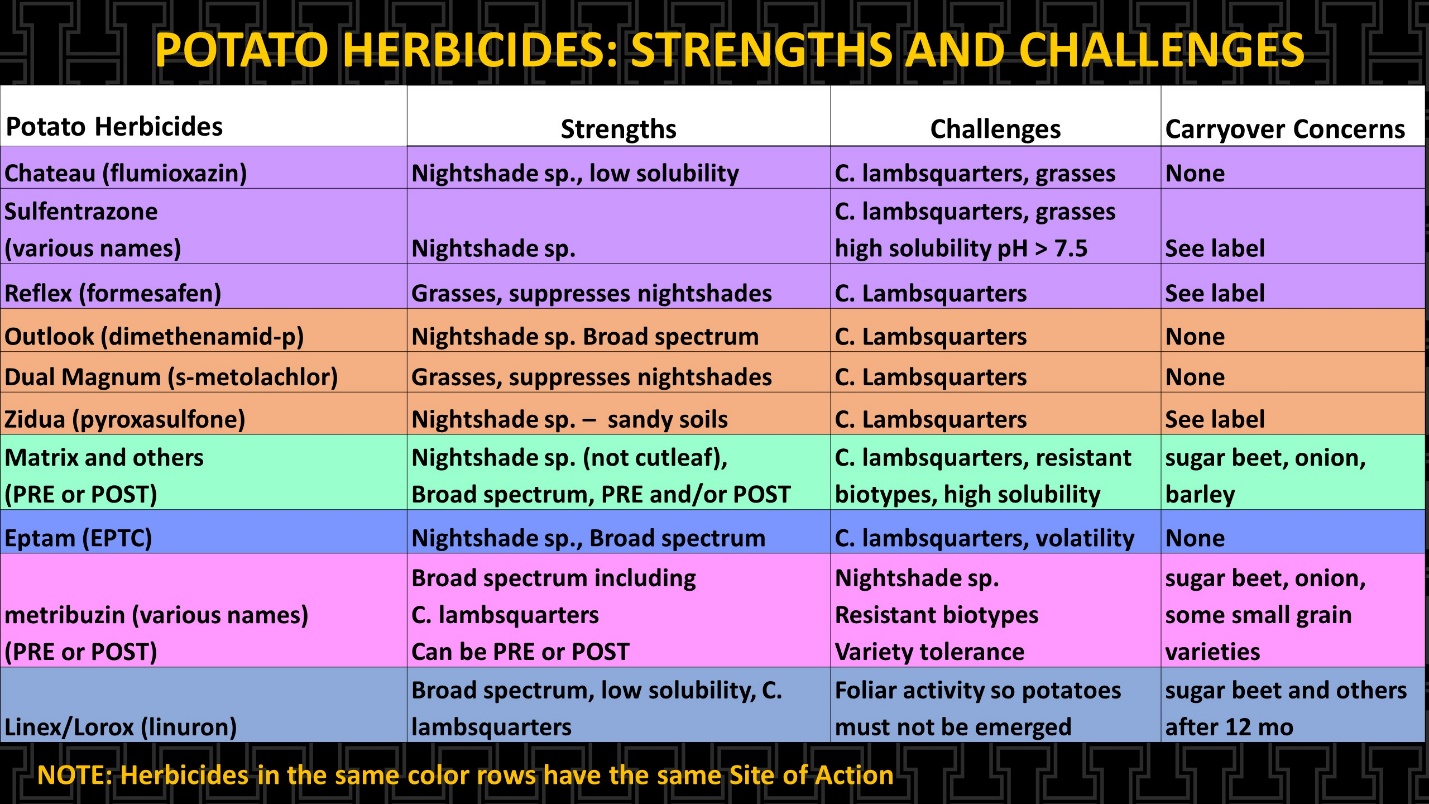 Table 5. Potato Herbicides Strengths and Challenges (cont.)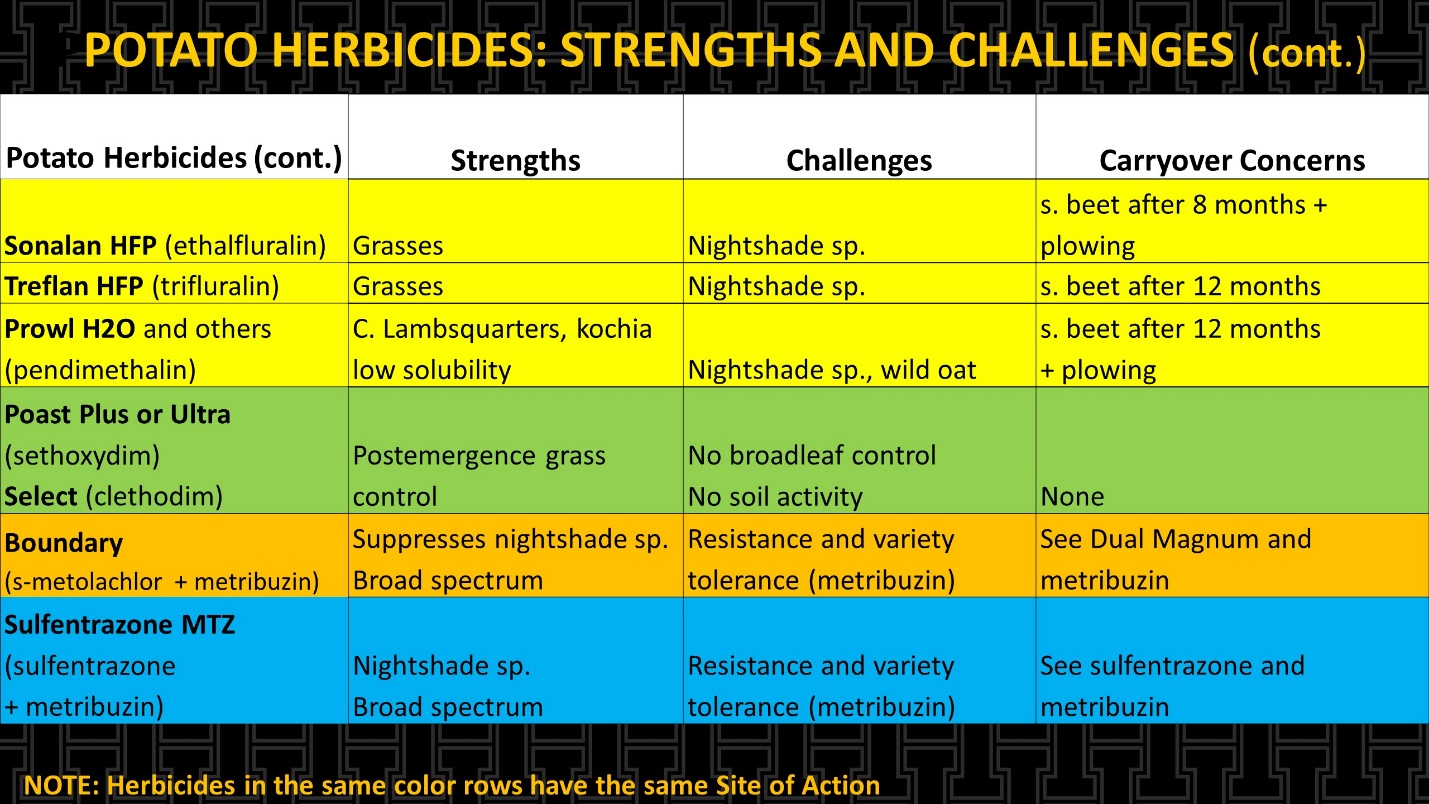 Table 6. Potato Herbicides Strengths and Challenges: Tank mix partners to overcome challenges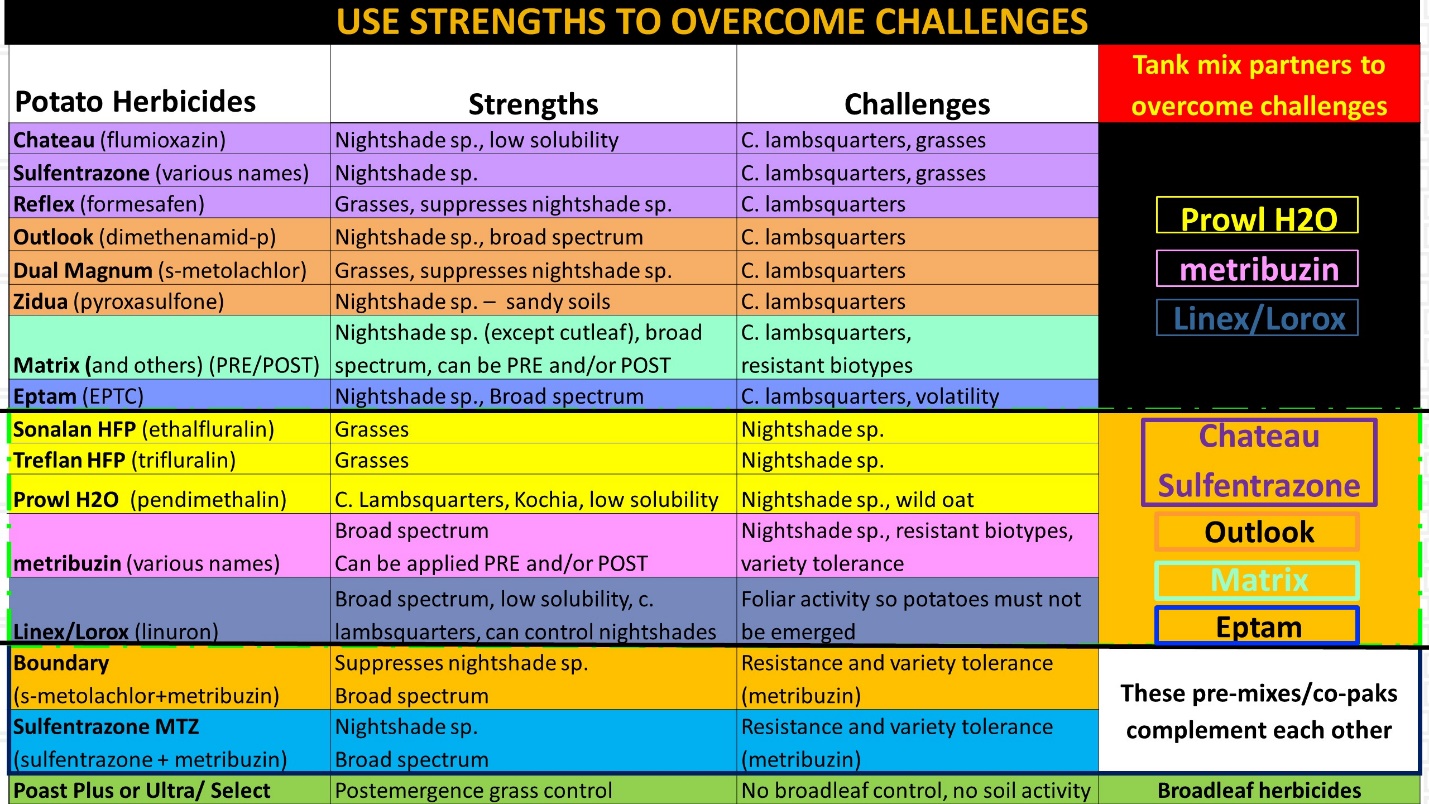 TANK MIX PARTNER CHOICE CHARTTANK MIX PARTNER CHOICE CHARTTANK MIX PARTNER CHOICE CHARTTANK MIX PARTNER CHOICE CHARTTANK MIX PARTNER CHOICE CHARTTANK MIX PARTNER CHOICE CHARTTANK MIX PARTNER CHOICE CHARTTANK MIX PARTNER CHOICE CHARTTANK MIX PARTNER CHOICE CHARTTANK MIX PARTNER CHOICE CHARTWeed species presentWeed species presentWeed species presentWeed species presentWeed species presentWeed species presentWeed species presentWeed species presentMOA Group #Herbicides1WEED 1WEED 2WEED 3WEED 3WEED 4WEED 5WEED 6WEED 714Chateau (flumioxazin)14Sulfentrazone (various names)14Reflex (formesafen)15Outlook (dimethenamid-p)15Dual Magnum/Dual II Magnum2 (s-metolachlor)15Metolachlor(various names)15Zidua (pyroxasulfone)2Matrix (and others) (PRE or POST)2Prism2 (rimsulfuron (POST only)8Eptam (EPTC)3Prowl H2O (and others) (pendimethalin)3Sonalan HFP (ethafluralin)3Treflan HFP (trifluralin)5Metribuzin (various names)7Linex/Lorox (linuron)15 + 5Boundary (s-metolachlor + metribuzin)5 + 14Sencor STZ2 (Canada)Sulfentrazone MTZmetribuzin          sulfentrazone1Poast Plus or Ultra (sethoxydim) Select (clethodim)Venture2 (fluoxifop-p-butyl)TANK MIX PARTNER CHOICE CHARTTANK MIX PARTNER CHOICE CHARTTANK MIX PARTNER CHOICE CHARTTANK MIX PARTNER CHOICE CHARTTANK MIX PARTNER CHOICE CHARTTANK MIX PARTNER CHOICE CHARTTANK MIX PARTNER CHOICE CHARTWeed species presentWeed species presentWeed species presentWeed species presentWeed species presentWeed species presentWeed species presentHerbicidesHairy nightshadeC. lambsquartersRedroot pigweedKochiaGreen foxtailChateauGPNGSNSulfentrazoneGPNGGNReflexFPNGFSOutlookGPNGFGDual MagnumFPNGFGMe-Too-LachlorFPNGFGZiduaFPNGSFMatrix GPNGFFEptamGSGFGProwl H2OSGGFGSonalanPNFGFGTreflanPNFGFGMetribuzinNGGGGLinex/LoroxFGGFGBoundary(Dual Mag + metri)FGGFGSencor STZ(Metri + sulfentrazone)GGGGGPoast(Plus or Ultra)/ Select/VentureNNNNGTANK MIX PARTNER CHOICE CHART – TARGETING A COMBINATION OF 3 WEEDSTANK MIX PARTNER CHOICE CHART – TARGETING A COMBINATION OF 3 WEEDSTANK MIX PARTNER CHOICE CHART – TARGETING A COMBINATION OF 3 WEEDSTANK MIX PARTNER CHOICE CHART – TARGETING A COMBINATION OF 3 WEEDSTANK MIX PARTNER CHOICE CHART – TARGETING A COMBINATION OF 3 WEEDSTANK MIX PARTNER CHOICE CHART – TARGETING A COMBINATION OF 3 WEEDSTANK MIX PARTNER CHOICE CHART – TARGETING A COMBINATION OF 3 WEEDSTANK MIX PARTNER CHOICE CHART – TARGETING A COMBINATION OF 3 WEEDSWeed species presentWeed species presentWeed species presentWeed species presentWeed species presentWeed species presentWeed species presentHerbicidesHairy nightshadeC. lambsquartersRedroot pigweedKochiaGreen foxtailChateauGPNGSNSulfentrazoneGPNGGNReflexFPNGFSOutlookGPNGFGDual Magnum/Dual II Magnum1FPNGFGmetolachlorFPNGFGZiduaFPNGSFMatrix2 GPNGFFEptamGSGFGProwl H2OSGGFGSonalan HFPPNFGFGTreflan HFPPNFGFGMetribuzinNGGGGLinex/LoroxFGGFGBoundary (s-metolachlor+ metribuzin)FGGFGSencor STZ1Sulfentrazone MTZ(metribuzin + sulfentrazone)GGGGGPoast (Plus or Ultra)/ Select/Venture2NNNNGTANK MIX PARTNER CHOICE CHART:  TARGETING A COMBINATION OF 3 WEEDSTANK MIX PARTNER CHOICE CHART:  TARGETING A COMBINATION OF 3 WEEDSTANK MIX PARTNER CHOICE CHART:  TARGETING A COMBINATION OF 3 WEEDSTANK MIX PARTNER CHOICE CHART:  TARGETING A COMBINATION OF 3 WEEDSTANK MIX PARTNER CHOICE CHART:  TARGETING A COMBINATION OF 3 WEEDSTANK MIX PARTNER CHOICE CHART:  TARGETING A COMBINATION OF 3 WEEDSTANK MIX PARTNER CHOICE CHART:  TARGETING A COMBINATION OF 3 WEEDSHerbicidesHerbicidesWeed species of interestWeed species of interestWeed species of interestWeed species of interestWeed species of interestHerbicidesHerbicidesHairy nightshadeRedroot pigweedC. lambs-quartersKochiaGreen foxtailChateau (flumioxazin)Chateau (flumioxazin)GGPNSNSulfentrazone (various names)Sulfentrazone (various names)GGPNGNReflex (formesafen)Reflex (formesafen)FGPNFSOutlook (dimethenamid-p)Outlook (dimethenamid-p)GGPNFGDual Magnum/ Dual II Magnum (Canada)(s-metolachlor)Dual Magnum/ Dual II Magnum (Canada)(s-metolachlor)FGPNFGMetolachlor(various names)Metolachlor(various names)FGPNFGZidua (pyroxasulfone)Zidua (pyroxasulfone)FGPNSFMatrix (and others) (PRE or POST)Matrix (and others) (PRE or POST)GGPNFFPrism (rimsulfuron (Canada only, POST only)Prism (rimsulfuron (Canada only, POST only)GFPNFFEptam (EPTC)Eptam (EPTC)GGSFGSonalan HFP (ethafluralin)Sonalan HFP (ethafluralin)PNGFFGTreflan HFP (trifluralin)Treflan HFP (trifluralin)PNGFFGProwl H2O (and others) (pendimethalin) Prowl H2O (and others) (pendimethalin) SGGFGMetribuzin (various names)Metribuzin (various names)NGGGGLinex/Lorox (linuron)Linex/Lorox (linuron)FGGFGBoundary (and others)Boundary (and others)FGGFGs-metolachlor  metribuzinFGGFGSencor STZ 2 (Canada)Sulfentrazone MTZSencor STZ 2 (Canada)Sulfentrazone MTZGGGGGmetribuzinsulfentrazoneGGGGGPoast Plus or Ultra (sethoxydim) Select (clethodim)Venture2 (fluoxifop-p-butyl)Poast Plus or Ultra (sethoxydim) Select (clethodim)Venture2 (fluoxifop-p-butyl)NNNNGTANK MIX PARTNER CHOICE CHART: TARGETING A COMBINATION OF 3 WEEDSTANK MIX PARTNER CHOICE CHART: TARGETING A COMBINATION OF 3 WEEDSTANK MIX PARTNER CHOICE CHART: TARGETING A COMBINATION OF 3 WEEDSTANK MIX PARTNER CHOICE CHART: TARGETING A COMBINATION OF 3 WEEDSTANK MIX PARTNER CHOICE CHART: TARGETING A COMBINATION OF 3 WEEDSTANK MIX PARTNER CHOICE CHART: TARGETING A COMBINATION OF 3 WEEDSTANK MIX PARTNER CHOICE CHART: TARGETING A COMBINATION OF 3 WEEDSHerbicidesHairy nightshadeC. lambsquartersRedroot pigweedKochiaGreen foxtailChateauGPNGSNSulfentrazoneGPNGGNReflexFPNGFSOutlookGPNGFGDual MagnumFPNGFGMe-Too-LachlorFPNGFGZiduaFPNGSFMatrix GPNGFFEptamGSGFGProwl H2OSGGFGSonalanPNFGFGTreflanPNFGFGMetribuzinNGGGGLinex/LoroxFGGBoundary(Dual Mag + metri)FGGFGSencor STZ(Metri + sulfentrazone)GGGGGPoast(Plus or Ultra)/ Select/VentureNNGTANK MIX PARTNER CHOICE CHART: TARGETING A COMBINATION OF 3 WEEDSTANK MIX PARTNER CHOICE CHART: TARGETING A COMBINATION OF 3 WEEDSTANK MIX PARTNER CHOICE CHART: TARGETING A COMBINATION OF 3 WEEDSTANK MIX PARTNER CHOICE CHART: TARGETING A COMBINATION OF 3 WEEDSTANK MIX PARTNER CHOICE CHART: TARGETING A COMBINATION OF 3 WEEDSTANK MIX PARTNER CHOICE CHART: TARGETING A COMBINATION OF 3 WEEDSTANK MIX PARTNER CHOICE CHART: TARGETING A COMBINATION OF 3 WEEDSHerbicidesHairy nightshadeC. lambsquartersRedroot pigweedKochiaGreen foxtailChateauGPNGSNSulfentrazoneGPNGGNReflexFPNGFSOutlookGPNGFGDual MagnumFPNGFGMe-Too-LachlorFPNGFGZiduaFPNGSFMatrix GPNGFFEptamGSGFGProwl H2OSGGFGSonalanPNFGFGTreflanPNFGFGMetribuzinNGGGGLinex/LoroxFGGFGBoundary(Dual Mag + metri)FGGFGSencor STZ(Metri + sulfentrazone)GGGGGPoast(Plus or Ultra)/ Select/VentureNNGTANK MIX PARTNER CHOICE CHARTTANK MIX PARTNER CHOICE CHARTTANK MIX PARTNER CHOICE CHARTTANK MIX PARTNER CHOICE CHARTTANK MIX PARTNER CHOICE CHARTTANK MIX PARTNER CHOICE CHARTTANK MIX PARTNER CHOICE CHARTWeed species presentWeed species presentWeed species presentWeed species presentWeed species presentWeed species presentWeed species presentHerbicidesHairy nightshadeC. lambsquartersRedroot pigweedKochiaGreen foxtailChateauGPNGSNSulfentrazoneGPNGGNReflexFPNGFSOutlookGPNGFGDual MagnumFPNGFGMe-Too-LachlorFPNGFGZiduaFPNGSFMatrix GPNGFFEptamGSGFGProwl H2OSGGFGOther TMPOther TMPSonalanPNFGFGProwl H2O +Metribuzin or Linex/LoroxProwl H2O +Metribuzin or Linex/LoroxTreflanPNFGFGMetribuzinNGGGGLinex/LoroxFGGFGBoundary(Dual Mag + metri)FGGFGSencor STZ(Metri + sulfentrazone)GGGGGPoast(Plus or Ultra)/ Select/VentureNNNTable 1a. Herbicides labeled for use in potatoes: Effectiveness on broadleaf weeds.  Table 1a. Herbicides labeled for use in potatoes: Effectiveness on broadleaf weeds.  Table 1a. Herbicides labeled for use in potatoes: Effectiveness on broadleaf weeds.  Table 1a. Herbicides labeled for use in potatoes: Effectiveness on broadleaf weeds.  Table 1a. Herbicides labeled for use in potatoes: Effectiveness on broadleaf weeds.  Table 1a. Herbicides labeled for use in potatoes: Effectiveness on broadleaf weeds.  Table 1a. Herbicides labeled for use in potatoes: Effectiveness on broadleaf weeds.  Table 1a. Herbicides labeled for use in potatoes: Effectiveness on broadleaf weeds.  Table 1a. Herbicides labeled for use in potatoes: Effectiveness on broadleaf weeds.  Table 1a. Herbicides labeled for use in potatoes: Effectiveness on broadleaf weeds.  Table 1a. Herbicides labeled for use in potatoes: Effectiveness on broadleaf weeds.  Table 1a. Herbicides labeled for use in potatoes: Effectiveness on broadleaf weeds.  AnnualsAnnualsAnnualsAnnualsAnnualsAnnualsAnnualsAnnualsAnnualsPerennialsPerennialsHerbicidesKochiaCommon lambsquartersMustard spp.Cutleaf nightshadeBlack nightshadeEastern black nightshadeHairy nightshadeRedrootpigweed Russian thistleCanada thistleField bindweedChateau (flumioxazin)SSSSGGGS–N–Dual Magnum/ Dual II Magnum (Canada) (s-metolachlor)FFPF-GFFFGPN–Eptam (EPTC)P-FGPF-GGGGF-GPPPLinex/Lorox (Linuron)FGG––SFG–P–Matrix or others (rimsulfuron) PRE/POSTGP/fGNGGGGP–/fPPrism1 (rimsulfuron) only POST, Canada onlyF-GS–N––F-G–––PMetribuzin (several brands)PRE/POSTGGGPFP-Fp/FGGFPOutlook (dimethenamid-p)P-FPPF-GGGGG––PProwl 3.3 or H2O (pendimethalin)G-FF-G–P-FP-FP-FF-PF-GG–PReflex (fomesafen)–PGFGGFG–N–Sonalan HFP (ethalfluralin)F-GF-GP–FFFGF-G––Me-Too-Lachlor or others (metolachlor)FFpFFFFGPn–Sulfentrazone (various trade names)GGGGGGGF-GG-PTreflan HFP or others (trifluralin)F-GF-GPPPPPGF-GPPZidua (pyroxasulfone )P-F–––F-GF-GF-GF-G–––Boundary2(s-metolachlor + metribuzin)Ff-gFf-gFFFGf-gp-fPSencor STZ (Canada) Sulfentrazone MTZ and other trade names/ (metribuzin + sulfentrazone)GGGGGGGGGFPSEASON LONG CONTROL: G, good = 90 to 100%; F, fair = 80 to 89%; P, poor = 0 to 30%; N, none = 0%; S, suppression only = approx. 50% control;   – = no information available. Adapted from the 2021 PNW Weed Handbook Potato chapter – herbicide effectiveness chart and control ratings are also derived from herbicide labels and potato field research trial results.Response of weeds to any of the listed herbicides may be altered by growing conditions, weed populations, type of irrigation, genetic variations, soil type, pH, OM, time of application, and application rate. Ratings may vary from season to season and from site to site. Weed control generally decreases as the season progresses.1Product used only in Canada. The Prism rate in Canada is 60 g/ha (0.86 oz/A) POST only. Matrix rate range in United States is 1 to 1.5 oz/A PRE or POST. SEASON LONG CONTROL: G, good = 90 to 100%; F, fair = 80 to 89%; P, poor = 0 to 30%; N, none = 0%; S, suppression only = approx. 50% control;   – = no information available. Adapted from the 2021 PNW Weed Handbook Potato chapter – herbicide effectiveness chart and control ratings are also derived from herbicide labels and potato field research trial results.Response of weeds to any of the listed herbicides may be altered by growing conditions, weed populations, type of irrigation, genetic variations, soil type, pH, OM, time of application, and application rate. Ratings may vary from season to season and from site to site. Weed control generally decreases as the season progresses.1Product used only in Canada. The Prism rate in Canada is 60 g/ha (0.86 oz/A) POST only. Matrix rate range in United States is 1 to 1.5 oz/A PRE or POST. SEASON LONG CONTROL: G, good = 90 to 100%; F, fair = 80 to 89%; P, poor = 0 to 30%; N, none = 0%; S, suppression only = approx. 50% control;   – = no information available. Adapted from the 2021 PNW Weed Handbook Potato chapter – herbicide effectiveness chart and control ratings are also derived from herbicide labels and potato field research trial results.Response of weeds to any of the listed herbicides may be altered by growing conditions, weed populations, type of irrigation, genetic variations, soil type, pH, OM, time of application, and application rate. Ratings may vary from season to season and from site to site. Weed control generally decreases as the season progresses.1Product used only in Canada. The Prism rate in Canada is 60 g/ha (0.86 oz/A) POST only. Matrix rate range in United States is 1 to 1.5 oz/A PRE or POST. SEASON LONG CONTROL: G, good = 90 to 100%; F, fair = 80 to 89%; P, poor = 0 to 30%; N, none = 0%; S, suppression only = approx. 50% control;   – = no information available. Adapted from the 2021 PNW Weed Handbook Potato chapter – herbicide effectiveness chart and control ratings are also derived from herbicide labels and potato field research trial results.Response of weeds to any of the listed herbicides may be altered by growing conditions, weed populations, type of irrigation, genetic variations, soil type, pH, OM, time of application, and application rate. Ratings may vary from season to season and from site to site. Weed control generally decreases as the season progresses.1Product used only in Canada. The Prism rate in Canada is 60 g/ha (0.86 oz/A) POST only. Matrix rate range in United States is 1 to 1.5 oz/A PRE or POST. SEASON LONG CONTROL: G, good = 90 to 100%; F, fair = 80 to 89%; P, poor = 0 to 30%; N, none = 0%; S, suppression only = approx. 50% control;   – = no information available. Adapted from the 2021 PNW Weed Handbook Potato chapter – herbicide effectiveness chart and control ratings are also derived from herbicide labels and potato field research trial results.Response of weeds to any of the listed herbicides may be altered by growing conditions, weed populations, type of irrigation, genetic variations, soil type, pH, OM, time of application, and application rate. Ratings may vary from season to season and from site to site. Weed control generally decreases as the season progresses.1Product used only in Canada. The Prism rate in Canada is 60 g/ha (0.86 oz/A) POST only. Matrix rate range in United States is 1 to 1.5 oz/A PRE or POST. SEASON LONG CONTROL: G, good = 90 to 100%; F, fair = 80 to 89%; P, poor = 0 to 30%; N, none = 0%; S, suppression only = approx. 50% control;   – = no information available. Adapted from the 2021 PNW Weed Handbook Potato chapter – herbicide effectiveness chart and control ratings are also derived from herbicide labels and potato field research trial results.Response of weeds to any of the listed herbicides may be altered by growing conditions, weed populations, type of irrigation, genetic variations, soil type, pH, OM, time of application, and application rate. Ratings may vary from season to season and from site to site. Weed control generally decreases as the season progresses.1Product used only in Canada. The Prism rate in Canada is 60 g/ha (0.86 oz/A) POST only. Matrix rate range in United States is 1 to 1.5 oz/A PRE or POST. SEASON LONG CONTROL: G, good = 90 to 100%; F, fair = 80 to 89%; P, poor = 0 to 30%; N, none = 0%; S, suppression only = approx. 50% control;   – = no information available. Adapted from the 2021 PNW Weed Handbook Potato chapter – herbicide effectiveness chart and control ratings are also derived from herbicide labels and potato field research trial results.Response of weeds to any of the listed herbicides may be altered by growing conditions, weed populations, type of irrigation, genetic variations, soil type, pH, OM, time of application, and application rate. Ratings may vary from season to season and from site to site. Weed control generally decreases as the season progresses.1Product used only in Canada. The Prism rate in Canada is 60 g/ha (0.86 oz/A) POST only. Matrix rate range in United States is 1 to 1.5 oz/A PRE or POST. SEASON LONG CONTROL: G, good = 90 to 100%; F, fair = 80 to 89%; P, poor = 0 to 30%; N, none = 0%; S, suppression only = approx. 50% control;   – = no information available. Adapted from the 2021 PNW Weed Handbook Potato chapter – herbicide effectiveness chart and control ratings are also derived from herbicide labels and potato field research trial results.Response of weeds to any of the listed herbicides may be altered by growing conditions, weed populations, type of irrigation, genetic variations, soil type, pH, OM, time of application, and application rate. Ratings may vary from season to season and from site to site. Weed control generally decreases as the season progresses.1Product used only in Canada. The Prism rate in Canada is 60 g/ha (0.86 oz/A) POST only. Matrix rate range in United States is 1 to 1.5 oz/A PRE or POST. SEASON LONG CONTROL: G, good = 90 to 100%; F, fair = 80 to 89%; P, poor = 0 to 30%; N, none = 0%; S, suppression only = approx. 50% control;   – = no information available. Adapted from the 2021 PNW Weed Handbook Potato chapter – herbicide effectiveness chart and control ratings are also derived from herbicide labels and potato field research trial results.Response of weeds to any of the listed herbicides may be altered by growing conditions, weed populations, type of irrigation, genetic variations, soil type, pH, OM, time of application, and application rate. Ratings may vary from season to season and from site to site. Weed control generally decreases as the season progresses.1Product used only in Canada. The Prism rate in Canada is 60 g/ha (0.86 oz/A) POST only. Matrix rate range in United States is 1 to 1.5 oz/A PRE or POST. SEASON LONG CONTROL: G, good = 90 to 100%; F, fair = 80 to 89%; P, poor = 0 to 30%; N, none = 0%; S, suppression only = approx. 50% control;   – = no information available. Adapted from the 2021 PNW Weed Handbook Potato chapter – herbicide effectiveness chart and control ratings are also derived from herbicide labels and potato field research trial results.Response of weeds to any of the listed herbicides may be altered by growing conditions, weed populations, type of irrigation, genetic variations, soil type, pH, OM, time of application, and application rate. Ratings may vary from season to season and from site to site. Weed control generally decreases as the season progresses.1Product used only in Canada. The Prism rate in Canada is 60 g/ha (0.86 oz/A) POST only. Matrix rate range in United States is 1 to 1.5 oz/A PRE or POST. SEASON LONG CONTROL: G, good = 90 to 100%; F, fair = 80 to 89%; P, poor = 0 to 30%; N, none = 0%; S, suppression only = approx. 50% control;   – = no information available. Adapted from the 2021 PNW Weed Handbook Potato chapter – herbicide effectiveness chart and control ratings are also derived from herbicide labels and potato field research trial results.Response of weeds to any of the listed herbicides may be altered by growing conditions, weed populations, type of irrigation, genetic variations, soil type, pH, OM, time of application, and application rate. Ratings may vary from season to season and from site to site. Weed control generally decreases as the season progresses.1Product used only in Canada. The Prism rate in Canada is 60 g/ha (0.86 oz/A) POST only. Matrix rate range in United States is 1 to 1.5 oz/A PRE or POST. SEASON LONG CONTROL: G, good = 90 to 100%; F, fair = 80 to 89%; P, poor = 0 to 30%; N, none = 0%; S, suppression only = approx. 50% control;   – = no information available. Adapted from the 2021 PNW Weed Handbook Potato chapter – herbicide effectiveness chart and control ratings are also derived from herbicide labels and potato field research trial results.Response of weeds to any of the listed herbicides may be altered by growing conditions, weed populations, type of irrigation, genetic variations, soil type, pH, OM, time of application, and application rate. Ratings may vary from season to season and from site to site. Weed control generally decreases as the season progresses.1Product used only in Canada. The Prism rate in Canada is 60 g/ha (0.86 oz/A) POST only. Matrix rate range in United States is 1 to 1.5 oz/A PRE or POST. Table 1b. Herbicides labeled for use in potatoes: Effectiveness on broadleaf weeds not listed in Table 1a.  Table 1b. Herbicides labeled for use in potatoes: Effectiveness on broadleaf weeds not listed in Table 1a.  Table 1b. Herbicides labeled for use in potatoes: Effectiveness on broadleaf weeds not listed in Table 1a.  Table 1b. Herbicides labeled for use in potatoes: Effectiveness on broadleaf weeds not listed in Table 1a.  Table 1b. Herbicides labeled for use in potatoes: Effectiveness on broadleaf weeds not listed in Table 1a.  Table 1b. Herbicides labeled for use in potatoes: Effectiveness on broadleaf weeds not listed in Table 1a.  Table 1b. Herbicides labeled for use in potatoes: Effectiveness on broadleaf weeds not listed in Table 1a.  Table 1b. Herbicides labeled for use in potatoes: Effectiveness on broadleaf weeds not listed in Table 1a.  Table 1b. Herbicides labeled for use in potatoes: Effectiveness on broadleaf weeds not listed in Table 1a.  AnnualsAnnualsAnnualsAnnualsAnnualsAnnualsAnnualsAnnualsHerbicidesWild buckwheatCommon cockleburProstrate knotweedCommon mallowCommon purslaneSmartweed spp. (annual)Annual sowthistleSunflower, wildChateau (flumioxazin)––––––––Chateau (flumioxazin)––––––––Dual Magnum/ Dual II Magnum (Canada) (s-metolachlor)PN–FGPPPEptam (EPTC)FPGPGPFPLinex/Lorox (Linuron)GSF–GGF–Matrix or others) (rimsulfuron)PRE/POSTPFN/-––/f–/f–G/f-gPrism1 (rimsulfuron) (Canada only)POSTPF––––––Metribuzin (several trade names)PRE/POSTg/FF/gGGGFGFOutlook (dimethenamid-p)P–––GPP–Prowl 3.3 or H2O (pendimethalin)––GFGFPPReflex (fomesafen)NS––GP––Sonalan HFP (ethalfluralin)F-GP––G–––Me-Too-Lachlor, Stalwart or others (metolachlor)pn–FGPpPSulfentrazone (various trade names)FF--GG--Treflan HFP  or others (trifluralin)FPGPGP-FPPZidua (pyroxasulfone )––––––––Boundary2(s-metolachlor + metribuzin)FSFFGp-fFSSencor STZ (Canada) Sulfentrazone MTZ and other trade names(metribuzin + sulfentrazone)GFGGGGGFSEASON LONG CONTROL: G, good = 90 to 100%; F, fair = 80 to 89%; P, poor = 0 to 30%; N, none = 0%; S, suppression only = approx. 50% control;   –  = no information available Adapted from the 2021 PNW Weed Handbook Potato chapter – herbicide effectiveness chart and control ratings are derived from herbicide labels and potato field research trial results.Response of weeds to any of the listed herbicides may be altered by growing conditions, weed populations, type of irrigation, genetic variations, soil type, pH, OM, time of application, and application rate. Ratings may vary from season to season and from site to site. Weed control generally decreases as the season progresses.1Product used only in Canada.  The Prism rate in Canada is 60 g/ha (0.86 oz/A) POST only. Matrix rate range in United States is 1 to 1.5 oz/A PRE or POST. SEASON LONG CONTROL: G, good = 90 to 100%; F, fair = 80 to 89%; P, poor = 0 to 30%; N, none = 0%; S, suppression only = approx. 50% control;   –  = no information available Adapted from the 2021 PNW Weed Handbook Potato chapter – herbicide effectiveness chart and control ratings are derived from herbicide labels and potato field research trial results.Response of weeds to any of the listed herbicides may be altered by growing conditions, weed populations, type of irrigation, genetic variations, soil type, pH, OM, time of application, and application rate. Ratings may vary from season to season and from site to site. Weed control generally decreases as the season progresses.1Product used only in Canada.  The Prism rate in Canada is 60 g/ha (0.86 oz/A) POST only. Matrix rate range in United States is 1 to 1.5 oz/A PRE or POST. SEASON LONG CONTROL: G, good = 90 to 100%; F, fair = 80 to 89%; P, poor = 0 to 30%; N, none = 0%; S, suppression only = approx. 50% control;   –  = no information available Adapted from the 2021 PNW Weed Handbook Potato chapter – herbicide effectiveness chart and control ratings are derived from herbicide labels and potato field research trial results.Response of weeds to any of the listed herbicides may be altered by growing conditions, weed populations, type of irrigation, genetic variations, soil type, pH, OM, time of application, and application rate. Ratings may vary from season to season and from site to site. Weed control generally decreases as the season progresses.1Product used only in Canada.  The Prism rate in Canada is 60 g/ha (0.86 oz/A) POST only. Matrix rate range in United States is 1 to 1.5 oz/A PRE or POST. SEASON LONG CONTROL: G, good = 90 to 100%; F, fair = 80 to 89%; P, poor = 0 to 30%; N, none = 0%; S, suppression only = approx. 50% control;   –  = no information available Adapted from the 2021 PNW Weed Handbook Potato chapter – herbicide effectiveness chart and control ratings are derived from herbicide labels and potato field research trial results.Response of weeds to any of the listed herbicides may be altered by growing conditions, weed populations, type of irrigation, genetic variations, soil type, pH, OM, time of application, and application rate. Ratings may vary from season to season and from site to site. Weed control generally decreases as the season progresses.1Product used only in Canada.  The Prism rate in Canada is 60 g/ha (0.86 oz/A) POST only. Matrix rate range in United States is 1 to 1.5 oz/A PRE or POST. SEASON LONG CONTROL: G, good = 90 to 100%; F, fair = 80 to 89%; P, poor = 0 to 30%; N, none = 0%; S, suppression only = approx. 50% control;   –  = no information available Adapted from the 2021 PNW Weed Handbook Potato chapter – herbicide effectiveness chart and control ratings are derived from herbicide labels and potato field research trial results.Response of weeds to any of the listed herbicides may be altered by growing conditions, weed populations, type of irrigation, genetic variations, soil type, pH, OM, time of application, and application rate. Ratings may vary from season to season and from site to site. Weed control generally decreases as the season progresses.1Product used only in Canada.  The Prism rate in Canada is 60 g/ha (0.86 oz/A) POST only. Matrix rate range in United States is 1 to 1.5 oz/A PRE or POST. SEASON LONG CONTROL: G, good = 90 to 100%; F, fair = 80 to 89%; P, poor = 0 to 30%; N, none = 0%; S, suppression only = approx. 50% control;   –  = no information available Adapted from the 2021 PNW Weed Handbook Potato chapter – herbicide effectiveness chart and control ratings are derived from herbicide labels and potato field research trial results.Response of weeds to any of the listed herbicides may be altered by growing conditions, weed populations, type of irrigation, genetic variations, soil type, pH, OM, time of application, and application rate. Ratings may vary from season to season and from site to site. Weed control generally decreases as the season progresses.1Product used only in Canada.  The Prism rate in Canada is 60 g/ha (0.86 oz/A) POST only. Matrix rate range in United States is 1 to 1.5 oz/A PRE or POST. SEASON LONG CONTROL: G, good = 90 to 100%; F, fair = 80 to 89%; P, poor = 0 to 30%; N, none = 0%; S, suppression only = approx. 50% control;   –  = no information available Adapted from the 2021 PNW Weed Handbook Potato chapter – herbicide effectiveness chart and control ratings are derived from herbicide labels and potato field research trial results.Response of weeds to any of the listed herbicides may be altered by growing conditions, weed populations, type of irrigation, genetic variations, soil type, pH, OM, time of application, and application rate. Ratings may vary from season to season and from site to site. Weed control generally decreases as the season progresses.1Product used only in Canada.  The Prism rate in Canada is 60 g/ha (0.86 oz/A) POST only. Matrix rate range in United States is 1 to 1.5 oz/A PRE or POST. SEASON LONG CONTROL: G, good = 90 to 100%; F, fair = 80 to 89%; P, poor = 0 to 30%; N, none = 0%; S, suppression only = approx. 50% control;   –  = no information available Adapted from the 2021 PNW Weed Handbook Potato chapter – herbicide effectiveness chart and control ratings are derived from herbicide labels and potato field research trial results.Response of weeds to any of the listed herbicides may be altered by growing conditions, weed populations, type of irrigation, genetic variations, soil type, pH, OM, time of application, and application rate. Ratings may vary from season to season and from site to site. Weed control generally decreases as the season progresses.1Product used only in Canada.  The Prism rate in Canada is 60 g/ha (0.86 oz/A) POST only. Matrix rate range in United States is 1 to 1.5 oz/A PRE or POST. SEASON LONG CONTROL: G, good = 90 to 100%; F, fair = 80 to 89%; P, poor = 0 to 30%; N, none = 0%; S, suppression only = approx. 50% control;   –  = no information available Adapted from the 2021 PNW Weed Handbook Potato chapter – herbicide effectiveness chart and control ratings are derived from herbicide labels and potato field research trial results.Response of weeds to any of the listed herbicides may be altered by growing conditions, weed populations, type of irrigation, genetic variations, soil type, pH, OM, time of application, and application rate. Ratings may vary from season to season and from site to site. Weed control generally decreases as the season progresses.1Product used only in Canada.  The Prism rate in Canada is 60 g/ha (0.86 oz/A) POST only. Matrix rate range in United States is 1 to 1.5 oz/A PRE or POST. Table 2. Herbicides labeled for use in potatoes: Effectiveness on grass and sedge weeds.Table 2. Herbicides labeled for use in potatoes: Effectiveness on grass and sedge weeds.Table 2. Herbicides labeled for use in potatoes: Effectiveness on grass and sedge weeds.Table 2. Herbicides labeled for use in potatoes: Effectiveness on grass and sedge weeds.Table 2. Herbicides labeled for use in potatoes: Effectiveness on grass and sedge weeds.Table 2. Herbicides labeled for use in potatoes: Effectiveness on grass and sedge weeds.Table 2. Herbicides labeled for use in potatoes: Effectiveness on grass and sedge weeds.Table 2. Herbicides labeled for use in potatoes: Effectiveness on grass and sedge weeds.Table 2. Herbicides labeled for use in potatoes: Effectiveness on grass and sedge weeds.Table 2. Herbicides labeled for use in potatoes: Effectiveness on grass and sedge weeds.Table 2. Herbicides labeled for use in potatoes: Effectiveness on grass and sedge weeds.Annual grassesAnnual grassesAnnual grassesAnnual grassesAnnual grassesAnnual grassesAnnual grassesAnnual grassesPerennial grassesSedge(perennial)HerbicidesBarnyardgrassCrabgrassFoxtail spp.Sandbur, fieldBarley, volunteerOat, volunteerOat, wildWheat, volunteerQuackgrassNutsedge, yellowChateau (flumioxazin)NNNNNNNNN–Chateau (flumioxazin)NNNNNNNNN–Dual Magnum/ Dual II Magnum (Canada) (s-metolachlor)GGGF––P-F–PF-GEptam (EPTC)GGGGF-GF-GF-GF-GF-GFLinex/Lorox (Linuron)F-GGG–––––P–Matrix or others (rimsulfuron) PRE/POSTGF/gf-G–GF/GF/gGN/g–/fPrism! (rimsulfuron) postemergence only Canada onlyGGG–––––G–Metribuzin (several trade names)PRE/POSTF/pF/pg/FPPg/FF-GPP-FPOutlook (dimethenamid-p)GGGP-FF-GF-GF-GF-GPFProwl 3.3 or H2O (pendimethalin)GGG–––F-P––PReflex (fomesafen)SSS–SSSSNSSonalan HFP (ethalfluralin)GGGGPGF-GFP–Me-Too-Lachlor or others (metolachlor)GGGG––F–pF-GSulfentrazone(various trade names)NNNNNNNNNGTreflan HFP or others (trifluralin)GGGGPGFFPPZidua (pyroxasulfone )F-GF-GF-GP––––––Boundary2(s-metolachlor + metribuzin)GGGFPFFpPf-gMetribuzin STZ (Canada) Sulfentrazone MTZ and other trade names(metribuzin + sulfentrazone)Canada onlyFFGPPGFPPGSelect (Clethodim)GGGGGGGGGNPoast Plus (sethoxydim)GFGGGGGGFNVenture1 (fluazifop-butyl)Canada only     FFGFGGGGGNSEASON LONG CONTROL: G, good = 90 to 100%; F, fair = 80 to 89%; P, poor = 0 to 30%; N, none = 0%; S, suppression only = approx. 50% control – = no information availableAdapted from the 2021 PNW Weed Handbook Potato chapter – Herbicide Effectiveness chart and control ratings represent control provided season-long and are derived from herbicide labels and potato field research trial results.Response of weeds to any of the listed herbicides may be altered by growing conditions, weed populations, type of irrigation, genetic variations, soil type, pH, OM, time of application, and application rate. Ratings may vary from season to season and from site to site. Weed control generally decreases as the season progresses.1Product used only in Canada. The Prism rate in Canada is 60 g/ha (0.86 oz/A) POST only. Matrix rate range in United States is 1 to 1.5 oz/A PRE or POST. SEASON LONG CONTROL: G, good = 90 to 100%; F, fair = 80 to 89%; P, poor = 0 to 30%; N, none = 0%; S, suppression only = approx. 50% control – = no information availableAdapted from the 2021 PNW Weed Handbook Potato chapter – Herbicide Effectiveness chart and control ratings represent control provided season-long and are derived from herbicide labels and potato field research trial results.Response of weeds to any of the listed herbicides may be altered by growing conditions, weed populations, type of irrigation, genetic variations, soil type, pH, OM, time of application, and application rate. Ratings may vary from season to season and from site to site. Weed control generally decreases as the season progresses.1Product used only in Canada. The Prism rate in Canada is 60 g/ha (0.86 oz/A) POST only. Matrix rate range in United States is 1 to 1.5 oz/A PRE or POST. SEASON LONG CONTROL: G, good = 90 to 100%; F, fair = 80 to 89%; P, poor = 0 to 30%; N, none = 0%; S, suppression only = approx. 50% control – = no information availableAdapted from the 2021 PNW Weed Handbook Potato chapter – Herbicide Effectiveness chart and control ratings represent control provided season-long and are derived from herbicide labels and potato field research trial results.Response of weeds to any of the listed herbicides may be altered by growing conditions, weed populations, type of irrigation, genetic variations, soil type, pH, OM, time of application, and application rate. Ratings may vary from season to season and from site to site. Weed control generally decreases as the season progresses.1Product used only in Canada. The Prism rate in Canada is 60 g/ha (0.86 oz/A) POST only. Matrix rate range in United States is 1 to 1.5 oz/A PRE or POST. SEASON LONG CONTROL: G, good = 90 to 100%; F, fair = 80 to 89%; P, poor = 0 to 30%; N, none = 0%; S, suppression only = approx. 50% control – = no information availableAdapted from the 2021 PNW Weed Handbook Potato chapter – Herbicide Effectiveness chart and control ratings represent control provided season-long and are derived from herbicide labels and potato field research trial results.Response of weeds to any of the listed herbicides may be altered by growing conditions, weed populations, type of irrigation, genetic variations, soil type, pH, OM, time of application, and application rate. Ratings may vary from season to season and from site to site. Weed control generally decreases as the season progresses.1Product used only in Canada. The Prism rate in Canada is 60 g/ha (0.86 oz/A) POST only. Matrix rate range in United States is 1 to 1.5 oz/A PRE or POST. SEASON LONG CONTROL: G, good = 90 to 100%; F, fair = 80 to 89%; P, poor = 0 to 30%; N, none = 0%; S, suppression only = approx. 50% control – = no information availableAdapted from the 2021 PNW Weed Handbook Potato chapter – Herbicide Effectiveness chart and control ratings represent control provided season-long and are derived from herbicide labels and potato field research trial results.Response of weeds to any of the listed herbicides may be altered by growing conditions, weed populations, type of irrigation, genetic variations, soil type, pH, OM, time of application, and application rate. Ratings may vary from season to season and from site to site. Weed control generally decreases as the season progresses.1Product used only in Canada. The Prism rate in Canada is 60 g/ha (0.86 oz/A) POST only. Matrix rate range in United States is 1 to 1.5 oz/A PRE or POST. SEASON LONG CONTROL: G, good = 90 to 100%; F, fair = 80 to 89%; P, poor = 0 to 30%; N, none = 0%; S, suppression only = approx. 50% control – = no information availableAdapted from the 2021 PNW Weed Handbook Potato chapter – Herbicide Effectiveness chart and control ratings represent control provided season-long and are derived from herbicide labels and potato field research trial results.Response of weeds to any of the listed herbicides may be altered by growing conditions, weed populations, type of irrigation, genetic variations, soil type, pH, OM, time of application, and application rate. Ratings may vary from season to season and from site to site. Weed control generally decreases as the season progresses.1Product used only in Canada. The Prism rate in Canada is 60 g/ha (0.86 oz/A) POST only. Matrix rate range in United States is 1 to 1.5 oz/A PRE or POST. SEASON LONG CONTROL: G, good = 90 to 100%; F, fair = 80 to 89%; P, poor = 0 to 30%; N, none = 0%; S, suppression only = approx. 50% control – = no information availableAdapted from the 2021 PNW Weed Handbook Potato chapter – Herbicide Effectiveness chart and control ratings represent control provided season-long and are derived from herbicide labels and potato field research trial results.Response of weeds to any of the listed herbicides may be altered by growing conditions, weed populations, type of irrigation, genetic variations, soil type, pH, OM, time of application, and application rate. Ratings may vary from season to season and from site to site. Weed control generally decreases as the season progresses.1Product used only in Canada. The Prism rate in Canada is 60 g/ha (0.86 oz/A) POST only. Matrix rate range in United States is 1 to 1.5 oz/A PRE or POST. SEASON LONG CONTROL: G, good = 90 to 100%; F, fair = 80 to 89%; P, poor = 0 to 30%; N, none = 0%; S, suppression only = approx. 50% control – = no information availableAdapted from the 2021 PNW Weed Handbook Potato chapter – Herbicide Effectiveness chart and control ratings represent control provided season-long and are derived from herbicide labels and potato field research trial results.Response of weeds to any of the listed herbicides may be altered by growing conditions, weed populations, type of irrigation, genetic variations, soil type, pH, OM, time of application, and application rate. Ratings may vary from season to season and from site to site. Weed control generally decreases as the season progresses.1Product used only in Canada. The Prism rate in Canada is 60 g/ha (0.86 oz/A) POST only. Matrix rate range in United States is 1 to 1.5 oz/A PRE or POST. SEASON LONG CONTROL: G, good = 90 to 100%; F, fair = 80 to 89%; P, poor = 0 to 30%; N, none = 0%; S, suppression only = approx. 50% control – = no information availableAdapted from the 2021 PNW Weed Handbook Potato chapter – Herbicide Effectiveness chart and control ratings represent control provided season-long and are derived from herbicide labels and potato field research trial results.Response of weeds to any of the listed herbicides may be altered by growing conditions, weed populations, type of irrigation, genetic variations, soil type, pH, OM, time of application, and application rate. Ratings may vary from season to season and from site to site. Weed control generally decreases as the season progresses.1Product used only in Canada. The Prism rate in Canada is 60 g/ha (0.86 oz/A) POST only. Matrix rate range in United States is 1 to 1.5 oz/A PRE or POST. SEASON LONG CONTROL: G, good = 90 to 100%; F, fair = 80 to 89%; P, poor = 0 to 30%; N, none = 0%; S, suppression only = approx. 50% control – = no information availableAdapted from the 2021 PNW Weed Handbook Potato chapter – Herbicide Effectiveness chart and control ratings represent control provided season-long and are derived from herbicide labels and potato field research trial results.Response of weeds to any of the listed herbicides may be altered by growing conditions, weed populations, type of irrigation, genetic variations, soil type, pH, OM, time of application, and application rate. Ratings may vary from season to season and from site to site. Weed control generally decreases as the season progresses.1Product used only in Canada. The Prism rate in Canada is 60 g/ha (0.86 oz/A) POST only. Matrix rate range in United States is 1 to 1.5 oz/A PRE or POST. SEASON LONG CONTROL: G, good = 90 to 100%; F, fair = 80 to 89%; P, poor = 0 to 30%; N, none = 0%; S, suppression only = approx. 50% control – = no information availableAdapted from the 2021 PNW Weed Handbook Potato chapter – Herbicide Effectiveness chart and control ratings represent control provided season-long and are derived from herbicide labels and potato field research trial results.Response of weeds to any of the listed herbicides may be altered by growing conditions, weed populations, type of irrigation, genetic variations, soil type, pH, OM, time of application, and application rate. Ratings may vary from season to season and from site to site. Weed control generally decreases as the season progresses.1Product used only in Canada. The Prism rate in Canada is 60 g/ha (0.86 oz/A) POST only. Matrix rate range in United States is 1 to 1.5 oz/A PRE or POST. 